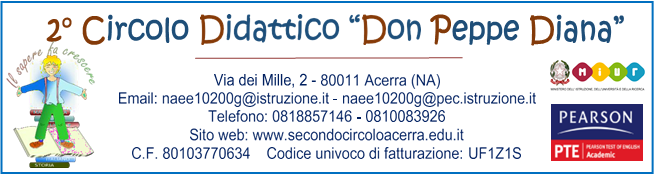 SCHEDA DI PRESENTAZIONE PROGETTO DEL P.T.O.F.(Finanziati dal FIS)Anno scolastico 2022/2023  Sez. 1 – DESCRIZIONE DEL PROGETTO	Denominazione progettoResponsabile/i del progetto1.3   Destinatari – Motivazioni – Obiettivi - Risultati Attesi - Metodologie1.4   Durata1.5   Strumenti di valutazione del progetto 1.6   Modalità del monitoraggio1.7  –Realizzazione di un prodotto finale1.8   Risorse umane1.9   Beni e serviziSez. 2 – SCHEDA FINANZIARIA Firma del docente responsabile                                                   Firma dei docenti di interclasse classe_____________________________                                           ________________________________                                                                                                           ________________________________                                                                                                           ________________________________                                                                                                                 ________________________________Denominazione del progetto e sua descrizione sinteticaIndicare il nominativo del docente responsabile del progetto1.3.1 Destinatari (indicare la classe o il gruppo alunni e il numero presumibile)1.3.2 Motivazioni dell’intervento: a partire dall’analisi dei bisogni formativi (indicando anche quali strumenti si sono utilizzati per la raccolta dei dati iniziali)1.3.3 Obiettivi formativi generali da cui nasce il progetto: finalità generali del progetto in accordo con le finalità del POF, della programmazione dei Consigli di classe1.3.4 Obiettivi formativi specifici, devono essere concreti, coerenti, misurabili, verificabili, dunque devono essere espressi in termini di conoscenze, competenze, capacità1.3.5 Risultati attesi: quale ricaduta formativa ci si attende a favore dei destinatari del progetto (collegamento con le attività curricolari e/o altre iniziative assunte dalla scuola)1.3.6 Metodologie (Numero e tipologia incontri, eventuali uscite, eventuali rapporti con altri enti e scuole ecc.)Descrivere l’arco temporale nel quale il progetto si attua e la periodicità degli incontri, illustrare le fasi operative(Indicare mese, giorni, ore in cui si prevede di svolgere l’attività progettuale)Indicare i descrittori e gli indicatori di valutazione per la verifica dell’efficacia del progetto (numero dei partecipanti, attenzione e gradimento dei partecipanti, ecc.)Il responsabile del progetto utilizzerà modelli concordati di autovalutazione per la rilevazione dei punti di forza e di eventuali punti critici.Realizzazione di un prodotto finale testuale, multimediale o altro (facoltativo)Indicare il numero dei docenti, dei non docenti e degli eventuali collaboratori esterni che si prevede di utilizzare. Specificare il n° totale di ore per ogni figura. Indicare i nominativi delle persone coinvolte e loro ruolo nel progetto. Indicare i beni – da acquistare o utilizzare - i servizi – trasporto, guide ecc. – e le risorse logistiche – aule, laboratori ecc. – impegnati, necessari alla realizzazione del progetto.2.1 Esperto esterno(Indicare con precisione il profilo di competenze e le professionalità richieste)Tot. Ore ………...2.2 Attività di insegnamento Indicare le ore di lezione necessarieTot. Ore ………...2.3 Ore aggiuntive non di insegnamentoIndicare il numero necessario di ore per attività di progettazione, preparazione, produzione di materiali ecc.Tot. Ore ………...2.4 Personale ATA Collaboratori scolasticiSINO2.4 Personale ATA Collaboratori scolastici2.4 Personale ATA Collaboratori scolasticiN. Ore …….2.5   Beni e servizi necessari2.5   Beni e servizi necessari2.5   Beni e servizi necessariDescrizione del bene/servizioQuantitàCosto complessivo previstox€x€x€x€x€x€x€